t is important that your grant is used effectively and based on school need. The Education Inspection Framework (Ofsted 2019 p64) makes clear there will be a focus on ‘whether leaders and those responsible for governors all understand their respective roles and perform these in a way that enhances the effectiveness of the school’.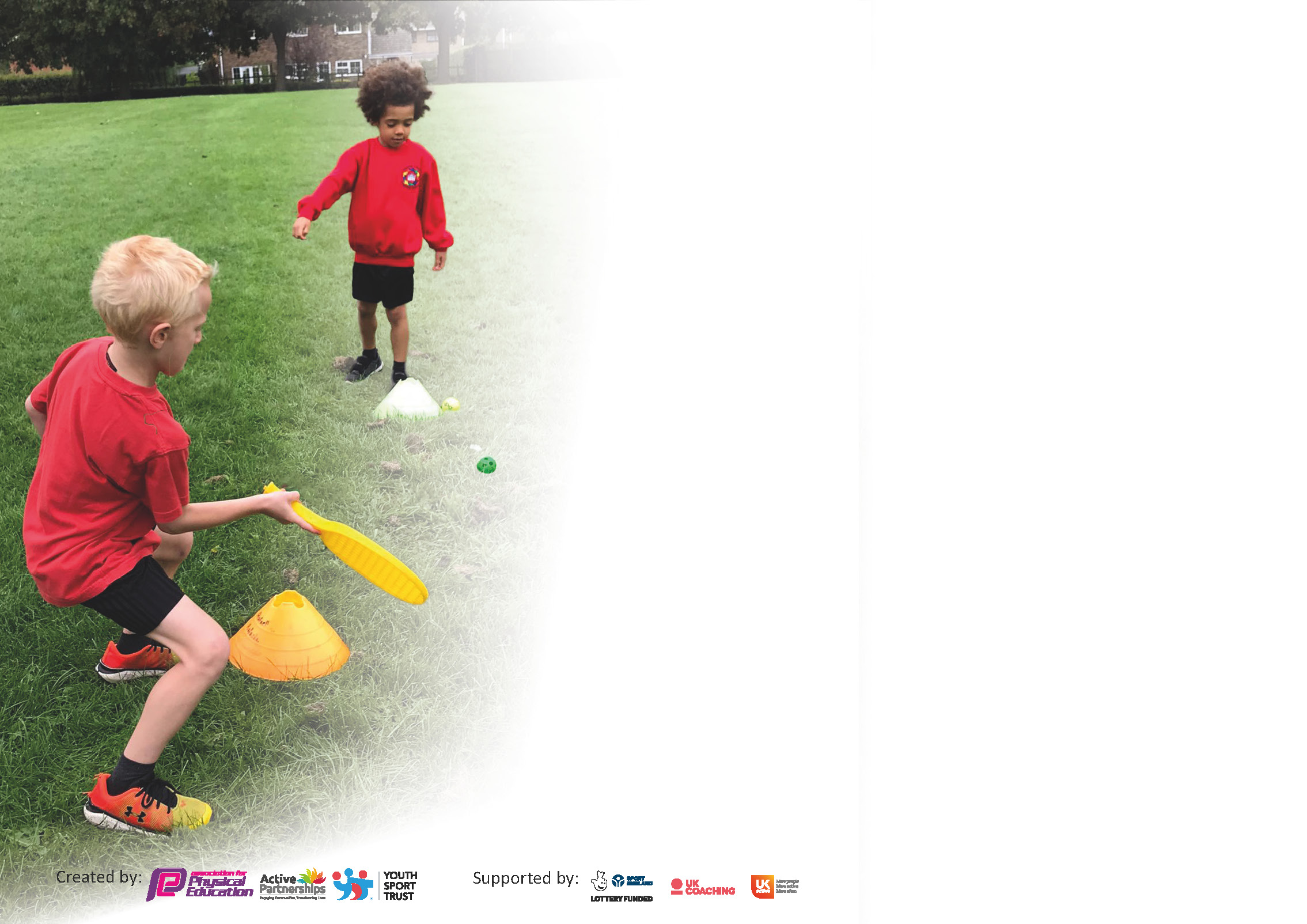 Under the Quality of Education criteria (p41) inspectors consider the extent to which schools can articulate their curriculum (INTENT), construct their curriculum (IMPLEMENTATION) and demonstrate the outcomes which result (IMPACT).To assist schools with common transferable language this template has been developed to utilise the same three headings which should make your plans easily transferable between working documents.Schools must use the funding to make additional and sustainable improvements to the quality of Physical Education, School Sport and Physical Activity (PESSPA) they offer. This means that you should usethe Primary PE and sport premium to:Develop or add to the PESSPA activities that your school already offerBuild capacity and capability within the school to ensure that improvements made now will benefit pupils joining the school in future yearsPlease visit gov.uk for the revised DfE guidance including the 5 key indicators across which schools should demonstrate an improvement. This document will help you to review yourprovision and to report your spend. DfE encourages schools to use this template as an effective way of meeting the reporting requirements of the Primary PE and sport premium.We recommend you start by reflecting on the impact of current provision and reviewing the previous spend.Schools are required to publish details of how they spend this funding as well as on the impact it has on pupils’ PE and sport participation and attainment by the end of the summer term or by 31st July 2021 at the latest.** In the case of any under-spend from 2019/20 which has been carried over this must be used and published by 31st March 2021.We recommend regularly updating the table and publishing it on your website throughout the year. This evidences your ongoing self-evaluation of how you are using the funding to secure maximum, sustainable impact. Final copy mustbe posted on your website by the end of the academic year and no later than the 31st July 2021. To see an example of how to complete the table please click HERE. Please note: Although there has been considerable disruption in 2020 it is important that you publish details on your website of how you spend the funding - this is a legal requirement.N.B. In this section you should refer to any adjustments you might have made due to Covid-19 and how these will influence further improvement.Did you carry forward an underspend from 2019-20 academic year into the current academic year? YESKey achievements to date until July 2020:Areas for further improvement and baseline evidence of need:Strong out of school provision for KS2 leading up to school closure date with a good mix of external coaches and school teaching staff providing clubs.Joint highest level of entries into South Sefton Partnership Competition Events including A, B and C level opportunities. Adjustment of targets to include Virtual Competitions during lockdown and receiving School Games Recognition Award for virtual work. Excellent participation of staff on Twitter to provide role models for the children.   School Games Values Awards started to directly embed School Games Values into whole school life. Display in central place in schools and awards assemblies a success. Improved curriculum resources and training on assessment – Get Set 4 PE Scheme embedded within the school. Adaptation of Whole School Curriculum Map following consultation with staff to include wider variety of activities (e.g- yoga and teamwork) with the ‘Whole Child’ in mind alongside the need to revise and revisit skills. Successful intra- school competitions and collection of data in Autumn baseline. Sadly this could not be completed on or reflected on in summer.Mental and Physical Health (Whole child)More explicit teaching of mental and physical health in lessons through reference to whole child objectives within lesson assessments. Teaching all children the importance of regular physical activity on health and wellbeing through assemblies, displays, in lessons and in awards presentations and yoga, teambuilding and fitness sessions as focus for the start of the year. Targeted groupsInclude lunchtime club each half term with a focus on targeted children run by PE teacher to engage least active within school time as we are still missing some children in after school sessions despite invites and targeted clubs. When external coaches are used for CPD, class teacher focus to be on directly supporting SEN, least active and PP within sessions.  Improved provision of KS1 Clubs From Autumn 2 onwards run at least 2 extra-curricular clubs per week building to 3 in Spring and Summer. School Games Awards Started but not embedded and need re-launch and focus next year. PE co-ordinator to directly and regularly liase with staff in staff meetings regarding this in order to keep the profile high throughout the year. Swimming To go swimming as soon as Government Guidelines allow and begin streamed swimming groups in order to improve swimming results overall and to book Year 6 top up swimming in the summer term (carry over from last year). Academic Year: September 2020 to March 2021Total fund carried over: £13, 715.95Date Updated: 23.10.20What Key indicator(s) are you going to focus on? Key indicator 1: The engagement of all pupils in regular physical activity AND Key indicator 2: The profile of PESSPA being raised across the school as a toool for whole school improvementWhat Key indicator(s) are you going to focus on? Key indicator 1: The engagement of all pupils in regular physical activity AND Key indicator 2: The profile of PESSPA being raised across the school as a toool for whole school improvementWhat Key indicator(s) are you going to focus on? Key indicator 1: The engagement of all pupils in regular physical activity AND Key indicator 2: The profile of PESSPA being raised across the school as a toool for whole school improvementWhat Key indicator(s) are you going to focus on? Key indicator 1: The engagement of all pupils in regular physical activity AND Key indicator 2: The profile of PESSPA being raised across the school as a toool for whole school improvementTotal Carry Over Funding:What Key indicator(s) are you going to focus on? Key indicator 1: The engagement of all pupils in regular physical activity AND Key indicator 2: The profile of PESSPA being raised across the school as a toool for whole school improvementWhat Key indicator(s) are you going to focus on? Key indicator 1: The engagement of all pupils in regular physical activity AND Key indicator 2: The profile of PESSPA being raised across the school as a toool for whole school improvementWhat Key indicator(s) are you going to focus on? Key indicator 1: The engagement of all pupils in regular physical activity AND Key indicator 2: The profile of PESSPA being raised across the school as a toool for whole school improvementWhat Key indicator(s) are you going to focus on? Key indicator 1: The engagement of all pupils in regular physical activity AND Key indicator 2: The profile of PESSPA being raised across the school as a toool for whole school improvement£13, 715.95IntentImplementationImplementationImpact2 Hours Curriculum Ensure all children continue to access 2 hours of School Sport and Physical Activity in Curriculum time each week Active Curriculum Ensure all children are active for a minimum of 20 minutes each day with a target of no children being sedentary in school for 30 minutes (unless exceptional circumstances like extended writing, assessment etc). Mental Health: Yoga and MindfulnessExplicit links to ‘Emotional Me’ in PE lessons linked to Getset4PE Framework for teaching so children are clear about the links between their mental and physical health. Curriculum adapted to include yoga at the start of the year for each year group alongside meditation to improve concentration, focus and emotional wellbeing of pupils on return to school. Re-engagment with schoolChildren to be supported re-engaging with teachers and peers in the school community with a focus on team building and outdoor and adventure activities. Autumn Term Teambuilding DaysTalks from Inspiring individuals linked to sport- e.g Andrew Grant Y6. Focus on those who have overcome adversity. Research and look at possibility of Athlete visits with a focus on emotional well-being and resilience. COVID Secure PE Ensure extra resources and cleaning costs are covered to ensure all classes can engage with a full curriculum safely under COVID guidelines. Spring/Summer Term Carry over 2021Adapted Target January 2021Active at Home To promote activity at home during lockdown Activity Levels To increase both engagement with activity and activity levels amongst all pupils during the Spring/summer term in new and creative ways (not used before to pique interest)Outdoor LearningEmbed Forest School Clubs and Forest School Days in the Summer Term  Staff Meeting October 2020- outlined 2 PE lessons following initial settling in period. Adapted curriculum map to organise days for classes to wear kit. Staff Meeting Oct and Nov 2020.Leaflet and resources reviewed on T:DriveDisplay materials for display by Smartboard in each class Getset4PE training for new staff and existing staff to make sure all can access new platform resources and understand whole child focus in lessons. Adapted PE map- yoga Additional resources for yoga to meet COVID safety restrictions.Adapted PE Curriculum Map Autumn: Teambuilding in KS1 and OAA in KS2Forest School Club fundedCHET adventure centre days initially for Y5 and Y6. If successful roll out to Y3 and Y4 in Spring Term.Andrew Grant Inspirational Athlete Speaker Oct 2020Autumn 2020 Assembly (Nov)Spring message to children (Spring 2021)Cleaning and storage of cleaning equipment Extra equipmentHome PE EquipmentResources sent home with families (made available for all- collection from school).Online challenges promoted via website, Twitter videos and links and Purple Mash PE pagesScoot Fit Workshops West End Dance Workshops Silent Disco Coaches for outdoor days in July 2021 Michael Metcalfe Training New equipmentPE Coordinator time for timetabling and staff meeting£250PE Coordinator time £Allocated aboveActive Resources £312.20Getset4PE subscription carried over from last year PE Coordinator time already allocated Yoga Mats and equipment £280.80Yoga and Mindfulness INSET £400PE Coordinator time£ allocated above Staff costs for club £1000Resources for club £791.12CHET adventure centre OAA and teambuilding days Y4-6 initially £2816.63£600 transport  £1150£195.63£144.99Carried over for summer term: £5774.58£1079.71£950 2 days£998£400£500£890.91    £1112.88Total spent by 31.07.21£13, 715,95 + £156.92 from 2021/22 budget Pupil Voice questionnaires Assessment units evidence of 2 hours teaching per week Learning Walks- evidence Pupil and Teacher Voice questionnaires and check in sessions at the end of each termChildren will be more aware of both PE objectives and whole child objectives- expectation they will be shared with children on SB each session and referred to in plenary. Children calmer and more focused in lessons – teacher and pupil feedback.Teachers confident in delivery of yoga in the future. Children show improved teamwork and communication skills in both PE and across other subject-teacher and pupil feedback. Positive feedback from staff and pupils regarding forest school sessions Targeted groups for lunchtime clubs to support children’s re-engagement with school. Athlete visits and lessons taught in sessions referred to throughout Autumn term and beyond in order to embed learning.Children engage with lockdown challenges at home and school. Participation recognised by School Games Organiser. Online engagement via Twitter and Purple Mash online page. Children to be engaged in as much physical activity as possible during curriculum time so all children can access activities and give children positive experiences of physical activity in new and interesting ways. Children enjoy and fully engage in activities. Achieved Sustainable as curriculum time agreed with SLT. Next steps: Continue target for future to maintain progress (PE lessons not limited by catch up) Achieved Sustainable as Active 20 is about embedding a cultural school shift without the need for additional coaches/resources. Next steps: Look into  Active 30:30 Ambassador Programme YST for 2020/21Partially achieved Yoga CPD set for September and existing planning resources mean teachers can teach yoga confidently in the future and it will remain part of the curriculum map moving forward. Next steps: 1. Yoga INSET rescheduled due to 2. Yoga onto long term curriculum map and taught as a unit to every year group during the course of the year. Achieved Sustainability from visits from individuals recorded and used in display and writing and videos and writing can be used to refer back to in the future if visits cannot be funded. Teachers on trips to focus on SEN/least active for support and treat it as CPD and linking back activities to Forest SchoolNext steps: Forest School clubs to become part of extra-curricular programme next year and an integral part of broader experience for children moving forward. CHET fully booked this year look into for next year. Partially achievedStrong relationship established for next academic year. Boost for School Games Values Awards. Next Steps: Unable to do full assemblies in Spring and Summer term due to COVID restrictions so moved to  Autumn 2021. AchievedOverwhelmingly positive response from parents and teachers about the resources. Consistent level of engagement on Purple Mash across year groups.AchievedOverwhelmingly positive response from pupils and teaching staff about the new activities and experience days. Consistent level of engagement across all groups from Nursery to Y6. Next steps: To repeat most popular activities in the Autumn and Spring Terms 2021/22. Particularly Scoot Fit and Silent Disco. Meeting national curriculum requirements for swimming and water safety.N.B Complete this section to your best ability. For example you might have practised safe self-rescue techniques on dry land.What percentage of your current Year 6 cohort swim competently, confidently and proficiently over a distance of at least 25 metres?N.B. Even though your pupils may swim in another year please report on their attainment on leaving primary school at the end of the summer term 2020.50%What percentage of your current Year 6 cohort use a range of strokes effectively [for example, front crawl, backstroke and breaststroke]?50%What percentage of your current Year 6 cohort perform safe self-rescue in different water-based situations?50 % Schools can choose to use the Primary PE and sport premium to provide additional provision for swimming but this must be for activity over and above the national curriculum requirements. Have you used it in this way?NoNote: Although we would have liked to, our provider was fully booked up for additional swimming slots and due to COVID restrictions were unable to provide additional coaches or coaches to support children in the water (which  has been done in previous years)Academic Year: 2020/21Total fund allocated: £19, 170Date Updated: 29.07.21Date Updated: 29.07.21Key indicator 1: The engagement of all pupils in regular physical activity – Chief Medical Officers guidelines recommend that primary school pupils undertake at least 30 minutes of physical activity a day in schoolKey indicator 1: The engagement of all pupils in regular physical activity – Chief Medical Officers guidelines recommend that primary school pupils undertake at least 30 minutes of physical activity a day in schoolKey indicator 1: The engagement of all pupils in regular physical activity – Chief Medical Officers guidelines recommend that primary school pupils undertake at least 30 minutes of physical activity a day in schoolKey indicator 1: The engagement of all pupils in regular physical activity – Chief Medical Officers guidelines recommend that primary school pupils undertake at least 30 minutes of physical activity a day in schoolPercentage of total allocation:Key indicator 1: The engagement of all pupils in regular physical activity – Chief Medical Officers guidelines recommend that primary school pupils undertake at least 30 minutes of physical activity a day in schoolKey indicator 1: The engagement of all pupils in regular physical activity – Chief Medical Officers guidelines recommend that primary school pupils undertake at least 30 minutes of physical activity a day in schoolKey indicator 1: The engagement of all pupils in regular physical activity – Chief Medical Officers guidelines recommend that primary school pupils undertake at least 30 minutes of physical activity a day in schoolKey indicator 1: The engagement of all pupils in regular physical activity – Chief Medical Officers guidelines recommend that primary school pupils undertake at least 30 minutes of physical activity a day in school£550 – 3%IntentImplementationImplementationImpactYour school focus should be clear what you want the pupils to know and be able to do and aboutwhat they need to learn and toconsolidate through practice:Make sure your actions to achieve are linked to your intentions:Funding allocated:Evidence of impact: what do pupils now know and what can they now do? What has changed?:Sustainability and suggested next steps:Active 20 CurriculumFor our children to understand the importance of and participate in Active Lessons to increase the amount of physical activity daily.Target: 20 minutes activity within lessons each day (no child sedentary for more than 30 minutes)Active 30:30To promote 30 minutes activity within schools and at home through a PR campaign in the 2020-21 academic year through the Active 30:30 Champions Programme Target: For 50% of children to show evidence of 30 minutes activity at home weekly alongside Active 30 within school (target 2 weeks per year to monitor for evidence)Active Playtimes- Leadership Train Playground Leaders across all year groups to improve the quality of activity during play and lunch times and support with Personal Best virtual challenges in the 2020-2021 Academic Year. School SwimmingSwimming to be adapted to streamed group for more targeted lessons. Top up swimming in the summer term for Years 5 and 6 to catch up on missed swimming. Target: 60%+ children leave Y6 can swim competently, confidently and proficiently over a distance of at least 25 metresActive Curriculum top of agenda on October Staff Meeting- a focus on expectations and signposting to resources for staff following last year’s re-launch in Autumn 2. Signposting to new resources. Active 30:30 Champions training and deliveryTraining from Michael Metcalfe over 2 terms from Y2-6 Leaders including delivery and lunchtime support sessions Additional resources Streamed swimming and additional adult poolside for lessons Y5 (larger classes) and Y6 (SEN/behavioural issues), use coaching experience of Ken Bulger to teach alongside swimming teacher in Autumn 2 swimming lessons. Top up swimming in summer (subject to timetabling at Active Aquatics) £250Adapted target £300Funding not spent due to top up swimming slots not being available. Funding carried over to 2021/22Pupils know what a brain break is,  how it looks within their classroom and can explain why it can play an important part in their learning (rather than it just being a ‘break’)Children can stay active and engage with learning breaks through the school as evident in learning walks and discussion with pupils/ SGC. Children can provide evidence of home activity alongside school activity within their PE passports (signed from home like reading records) brought in during the Spring Term 2021Children participate in lunchtime challenges across all year groups. Move from teacher recording to pupil recording by Spring Term. Children are more active and engaged with leaders during playtimes in organised activity. A minimum of 60% of children leave school in Year 6 being able to swim over a distance of 25m. Improved focus on lessons due to streaming within groups. Achieved Next steps: To be continued and monitored in 2021/1Reminders in staff meetings and in PE resources/memos given out. Not achieved Unable to monitor and pursue effectively due to stop-start caused by lockdown. Next steps: See adapted target on underspend page linked to ‘Home Activity’ during lockdown. Partially achievedTraining completed for Year 4/5/6 in Autumn 2 for playground activities. Lockdown prevented pupil recording in Spring Term. Personal Challenges reduced in Summer term to allow teachers and pupils time to adapt back (personal challenges stopped from South Sefton Partnership in summer term). Next steps: Restart target and training in Autumn 1 with Michael Metcalfe Not achieved50% of Year 6 leaving with National Curriculum Top up swimming slots not available Next steps: Ken Bulger to take over swimming for all year groups from 2021/22 as additional fully qualified coach poolside along with Active Aquatics teacher with funding for top up swimming in Summer term 2022. Key indicator 2: The profile of PESSPA being raised across the school as a tool for whole school improvementKey indicator 2: The profile of PESSPA being raised across the school as a tool for whole school improvementKey indicator 2: The profile of PESSPA being raised across the school as a tool for whole school improvementKey indicator 2: The profile of PESSPA being raised across the school as a tool for whole school improvementPercentage of total allocation:Key indicator 2: The profile of PESSPA being raised across the school as a tool for whole school improvementKey indicator 2: The profile of PESSPA being raised across the school as a tool for whole school improvementKey indicator 2: The profile of PESSPA being raised across the school as a tool for whole school improvementKey indicator 2: The profile of PESSPA being raised across the school as a tool for whole school improvement£200 - 1%IntentImplementationImplementationImpactYour school focus should be clear what you want the pupils to know and be able to do and aboutwhat they need to learn and toconsolidate through practice:Make sure your actions to achieve are linked to your intentions:Funding allocated:Evidence of impact: what do pupils now know and what can they now do? What has changed?:Sustainability and suggested next steps:Active 20 CurriculumActive 20 embedded within the whole school to improve concentration and focus of children within lessons. Target: Children show enjoyment of active breaks, are able to talk about them, teachers report improved behaviour and concentration in lessons. School Games ValuesChildren name some of (at age appropriate level) and understand the importance of the School Games Values in PE lessons and in wider school life. Target: Children are aware of awards, displays and can name the values and explain why they are important. Yoga, Mindfulness and Mental HealthChildren understand and can use Meditation and mindfulness to support learning in PE, wider curriculum and to support their emotional regulation.Target: Improved behaviour and emotional regulation within PE lessons and across the curriculum evident during teaching of topic (and more so for children attending additional clubs)See above PE Coordinator time for collation of awards, displays website/Twitter. Awards from SGO- badges for Ambassadors, certificates. Mindfulness Days January 2020Yoga and Mindfulness INSET (postponed to 2021)Extra-curricular clubs See aboveProvided by South Sefton as part of partnership paymentFunding carried over until 2021/22£200Children are positive when talking about brain breaks and show improved clarity and focus when returning to work following brain breaks. Use staff and pupil voice to assess this in July 2020.Children will know the School Games Values and can explain the importance of the values to their school life. They can point out ambassadors within their class. Teachers report children responding well to awards programme. Children calmer and more focused during yoga/meditation and afterwards. Teachers may report impact on yoga days/across the week. This will be embedded over coming years to ensure it becomes part of the emotional wellbeing toolkit. All will have the opportunity to attend a yoga/meditation extra-curricular club. AchievedBreaks evident when walking around the school and much more focus on use of outdoor areas for active breaks. Next steps: Daily Mile track on outdoor playground when resurfaced. Continue focus in Autumn Term to ensure this stays embedded.Partially achieved Children aware of School Games Values each term but couldn’t name them by the end of the Year. Next steps:Continue focus next year linked to personal challenges with each challenge linked directly and specifically to a School Games Value. Partially achieved Mindfulness Days cancelled Jan 2020 due to lockdownYear 1 Yoga Club (DA) Yoga taught in the Autumn/Spring terms had a very positive response from teachers and pupils. Most pupils engaged and reported feeling calmer afterwards. Next steps: Yoga INSET rescheduled for September 2021Organise for extra-curricular yoga club available for every year group in 2021/22 (funded)Key indicator 3: Increased confidence, knowledge and skills of all staff in teaching PE and sportKey indicator 3: Increased confidence, knowledge and skills of all staff in teaching PE and sportKey indicator 3: Increased confidence, knowledge and skills of all staff in teaching PE and sportKey indicator 3: Increased confidence, knowledge and skills of all staff in teaching PE and sportPercentage of total allocation:Key indicator 3: Increased confidence, knowledge and skills of all staff in teaching PE and sportKey indicator 3: Increased confidence, knowledge and skills of all staff in teaching PE and sportKey indicator 3: Increased confidence, knowledge and skills of all staff in teaching PE and sportKey indicator 3: Increased confidence, knowledge and skills of all staff in teaching PE and sport£2335.40 -12 %IntentImplementationImplementationImpactYour school focus should be clearMake sure your actions toFundingEvidence of impact: what doSustainability and suggestedwhat you want the pupils to knowachieve are linked to yourallocated:pupils now know and whatnext steps: and be able to do and aboutintentions:can they now do? What haswhat they need to learn and tochanged?:consolidate through practice:Curriculum Resources Renew Get Set 4 PE Website Summer 2021 for following 3 years taking subscription renewal date to November 2025. Target: To ensure all existing and future staff have high quality resources to support teaching, learning and assessment through to 2025 and beyondCPD For all staff to have access to targeted support for their teaching and learning especially new staff. Target: For all staff to be confident teaching according to the new curriculum map including adapted provision for SEN children (see link below)CPD and SENDFor staff to utilise CPD and team teaching opportunities with external or specialist coaches to support all children, but especially SEND to understand their own strengths and weaknesses in PE and how to improve. For children with SEND to have a PE learner profile to carry with them through the school.Target: For SEND children to be supported specifically by class teacher when specialist coaches are in and using extra conference time with the children to make sure all future lessons meet their needs and reduce issues than some SEND pupils may have with PE lessons through the use of the PE learner profile. Confident Culture/Staff AmbassadorsSeek out and promote staff as PE and School Sports Ambassadors in fun and positive way through the use of staff challenges, Twitter and the school website following the success of this during lockdown on our school Twitter Account. Target: Raise profile of our own staff as role models alongside Sporting Ambassadors this year Meaningful AssessmentMake use of Getset4PE Assessment criteria and tracking through the year to inform end of Year grade on OTrack and reports.Target: For 1:1 time with Coordinator and class teachers to result in increased confidence in data entry and use by class teachers and coordinator and to discuss best units to continue with during Coronovirus Pandemic (given changing restrictions)Confidence with equipment/resourcesTo ensure all equipment and resources up to date and safe for use. Getset4PE Investor Subscription Coordinator time to liase with Getset Staff for needs, training and support in 2020 and beyond. Staff CPD courses identified from Staff Voice Questionnaires then discussed with staff in December drop in ready for Spring/Summer term training programme. Staff Training on supporting children with SEN and inclusion has been undertaken in the past. Now allow time for each member of staff to have half a day out to complete PE profiles with SEN/least active children within their classes and have time to fully explore all resources available under the guidance of the PE coordinator.When any teacher team teaching or working with a PE specialist focus is to be on SEND and least active within that lesson.  Coordinator time for PRTime for teachers and Coordinator out of class Dec 2020 Sportsafe Inspection and repairs to equipment £1100Carried over to 2021/22Football CPD Y4 £300Carried over to 2021/22Included within other PE days or from home.£Free£250£685.40Children are given access to a high quality, broad and balanced curriculum in line with our school PE Intent and Implementation Statements.Staff are confident delivering all areas of PE on the curriculum or can access team teaching/support for areas they are not confident with. Use staff voice and 1:1 discussion sessions to assess. SEN and least able children make progress according to their starting point but also fully engage with lessons and respond well to adaptations made to support them in PE lessons and do not always require additional adult support. Children’s learning profiles to follow them up to the next teacher as part of transition within their SEN files in order for smooth transition between classes. Teachers have been given time to fully explore all SEN resources available in order to strengthen their confidence in  the future or have a clear understanding who they can contact with regards to specific children with new/additional needs. Children see the staff as positive role models for PE and School Sports throughout life. This helps to support our ‘Live, Love, Learn’ vision in relation to PE. Staff are given the opportunity to take part in staff challenges alongside children and enjoy active challenges. Staff Voice to assess. For class teachers and PE Coordinator to have increased confidence with data entry and use to support final OTrack grades by the end of the year.For all equipment to pass Sportsafe inspections and replacement equipment organised where needed (including outdoor adventure trail) Achieved Next steps: To move from OTrack Assessment in PE to Getset only in order to simplify assessment for staff. Not achieved Next steps: Carried over to 2021/22Not achieved Next steps: Carried over to 2021/22Partially achieved A number of staff chose to take part in Personal Challenges in PE which was promoted on Twitter and across school. Unable to assess staff voice before the end of term- to be returned to in Autumn term.Achieved Next steps: For PE Coordinator to use Otrack data to target children to additional clubs/support (previously paper based questionnaires/discussion with class teachers used) for more efficient targeting.Achieved Key indicator 4: Broader experience of a range of sports and activities offered to all pupilsKey indicator 4: Broader experience of a range of sports and activities offered to all pupilsKey indicator 4: Broader experience of a range of sports and activities offered to all pupilsKey indicator 4: Broader experience of a range of sports and activities offered to all pupilsPercentage of total allocation:Key indicator 4: Broader experience of a range of sports and activities offered to all pupilsKey indicator 4: Broader experience of a range of sports and activities offered to all pupilsKey indicator 4: Broader experience of a range of sports and activities offered to all pupilsKey indicator 4: Broader experience of a range of sports and activities offered to all pupils£ 2946.84 – 15%IntentImplementationImplementationImpactYour school focus should be clearMake sure your actions toFundingEvidence of impact: what doSustainability and suggestedwhat you want the pupils to knowachieve are linked to yourallocated:pupils now know and whatnext steps:and be able to do and aboutintentions:can they now do? What haswhat they need to learn and tochanged?:consolidate through practice:All targets regarding clubs/range of activities are to be made within the Government Guidelines at the time. Activities will be decided by ongoing risk assessments. Autumn/SpringSee 2019/20 underspend targets and spending Summer Term Extra Curricular Programme To offer fully funded clubs to children across all year groups from Y1-Y6 with the aim of opening up and broader range of activities and those linked to Pupil Voice from the Autumn Term 2021. Target: For 25% of children to have attended an after school club during the summer term (target low due to time/availability)Time for class teachers taking Afterschool clubs within their bubble to foster stronger relationships with children and providing them with a broad range of activities.Coaches working within Government Guidelines and approved by the Headteacher/PE Coordinator – fully funded. Bikes Nursery £144.99£ 587 Mr Metcalfe Clubs £380Leap Gymnastics £330 Judo Education£500Marine in the Community Club equipment £404.85TA Staff Costs £600Fully funded clubs offered to all year groups from Year 1-6 during the Summer term meant activities were open to all children.  Clubs were popular because they were linked to Yoga, Forest School and Football requested through the Pupil Voice in October.Partially achievedThis was a very challenging target given the limitations of clubs and coach availability this year.= however clubs were offered to all Year Groups 1-6 in the Summer term. Attendance was good once ‘self-isolation’ absences and bubble closures were taken into account. Next steps: Fully funded clubs to continue in the Autumn Term 2021 and open to all Year groups 1-6 Key indicator 5: Increased participation in competitive sportKey indicator 5: Increased participation in competitive sportKey indicator 5: Increased participation in competitive sportKey indicator 5: Increased participation in competitive sportPercentage of total allocation:Key indicator 5: Increased participation in competitive sportKey indicator 5: Increased participation in competitive sportKey indicator 5: Increased participation in competitive sportKey indicator 5: Increased participation in competitive sport£3266.10- 17%IntentImplementationImplementationImpactYour school focus should be clearMake sure your actions toFundingEvidence of impact: what doSustainability and suggestedwhat you want the pupils to knowachieve are linked to yourallocated:pupils now know and whatnext steps:and be able to do and aboutintentions:can they now do? What haswhat they need to learn and tochanged?:consolidate through practice:School Games Crew - LeadershipTrain SGC Leaders from each class alongside leaders to collect data for personal challenges at playtimes/lunchtimes Target: Leaders are trained from Y2-Y6 each child working within their individual year groups can collect data on personal challenges. Personal Best Challenges/Half Termly CompetitionFor all children to take part in a regular programme of Virtual Competitions with the South Sefton Partnership using Personal Challenges each term. Target: 100% of pupils can access competition at intra and inter-school level virtually and have an opportunity to achieve their personal best. South Sefton Competitions Face to face competition currently suspended. Budget put aside for return to competition in Autumn 2021Target: To attend virtual competitions in South Sefton until the safe return of face to face competitions. Coordinator time for meetings with SGCTA time to support leaders from Y2 and y3 to collect data initially. PE Coordinator time for disseminating competitions to staff each half term, regular reminders, collation of results and preparation and delivery of awards Autumn 1: Daily Mile linked to fitness Autumn 2: Santa Dash Others to be decided by SGC and Student Voice responses. Resources and time to co-ordinate by MM/KHSchool Games Partnership MembershipCarried over to 2021/22£250£266.10£3000 More meetings with SGC following drop off and challenge of meetings last year. Funding to allow for training in collection of data so that next year SGC members will continue in the Autumn term re-training another pupil up to take over as SGC for their class. 100% of pupils are given access to Virtual Competitions for intra and inter level competition opportunities during Coronvirus Pandemic.For children to understand the importance of achieving their personal best not just in PE but across lessons. Access to intra-school competition ideas and support and virtual inter school competition in the form of personal challenges (see above)Not achievedUnable to have meetings with SGC and Purple Mash platform was difficult to navigate with younger pupils. Next steps: Target moved to Autumn 2021 with Michael Metcalfe timetabled for September 2021Achieved These competitions were a great success and children in our school performed exceptionally well. All children were able to access 3 personal challenges each half term in Autumn and participated in virtual challenges set weekly on Purple Mash in home and school linked to Home PE Equipment sent home in January 2021. Next steps: Once face-face competition has resumed focus on 1 challenge each half term directly linked to School Games Value for that half term.  AchievedSee above. Next steps:  The aim is to use underspend this year to attend as many face to face events as is feasibly in the Autumn Term with guidelines in place in September 2021 and beyond. Total Spent of 2020/21 Budget: £9298.30Underspend to carry over to 2021/22: 9871.70Total Spent of 2020/21 Budget: £9298.30Underspend to carry over to 2021/22: 9871.70Total Spent of 2020/21 Budget: £9298.30Underspend to carry over to 2021/22: 9871.70Total Spent of 2020/21 Budget: £9298.30Underspend to carry over to 2021/22: 9871.70Total Spent of 2020/21 Budget: £9298.30Underspend to carry over to 2021/22: 9871.70Signed off bySigned off byHead Teacher:L.Daniels Date:Subject Leader:K.HallinanDate:29.07.21Governor:C.Hollis Date: